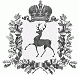 АДМИНИСТРАЦИЯ БОЛЬШЕУСТИНСКОГО СЕЛЬСОВЕТАШАРАНГСКОГО МУНИЦИПАЛЬНОГО РАЙОНАНИЖЕГОРОДСКОЙ ОБЛАСТИПОСТАНОВЛЕНИЕот 03.04.2018г.										№ 5О проведении мероприятий по благоустройству и санитарной очистке территории Большеустинского сельсоветаВ целях повышения уровня благоустройства и санитарного состояния территории, администрация Большеустинского  сельсовета постановляет:1. Организовать в период с 5 апреля по 15 мая 2018 года на территории Большеустинского сельсовета мероприятия по благоустройству и санитарной очистке территории населенных пунктов.2. Утвердить прилагаемый Комплексный план благоустройства территории Большеустинского сельсовета на  период  с 5 апреля по 15 мая 2018 года.3. Утвердить прилагаемый состав оперативного штаба по благоустройству и санитарному содержанию территории Большеустинского сельсовета.4. При проведении мероприятий по благоустройству и санитарной очистке территорий обращать особое внимание на места отдыха, объекты образования и здравоохранения, памятники и мемориальные комплексы, места захоронений, содержание территорий промышленных и сельскохозяйственных организаций, жилых домов.5. Рекомендовать организациям всех форм собственности, в том числе образовательным учреждениям, населению по месту жительства, принять активное участие в проведении мероприятий по благоустройству и санитарной очистке территорий.6. Возложить на оперативный штаб по благоустройству и санитарному содержанию территории Большеустинского сельсовета функции контроля за проведением мероприятий по благоустройству и санитарной очистке на закрепленных территориях.7. Считать единым санитарным днем – пятницу каждой недели.8. Освещать проведение мероприятий по благоустройству и санитарной очистке территории в средствах массовой информации.	9. Контроль за исполнением настоящего постановления оставляю за собой.Глава администрации	О.Н.ЕрмолинаУТВЕРЖДЕН							                                                                                      постановлением администрации	Большеустинского сельсовета							от 03.04.2018г. № 5КОМПЛЕКСНЫЙ ПЛАНблагоустройства территории Большеустинского сельсовета с 5 апреля по 15 мая 2018 годаУТВЕРЖДЕН								постановлением администрации	Большеустинского сельсовета							от 03.04.2018г. № 5Состав оперативного штаба по благоустройству и санитарномусодержанию территории Большеустинского сельсоветаПредседатель оперативного штаба:- Ермолина О.Н.. – глава администрации Большеустинского сельсовета;Члены оперативного штаба:- Пестова А.И.- заведующая магазином (по согласованию);- Протасова Р.М.. – директор МБОУ Большеустинская СШ (по согласованию);- Паукова Н.Л. – заведующая МБДОУ детский сад «Рябинка» (по согласованию);- Волкова Т.К.. – заведующая Большеустинским СДК (по согласованию);- Окишева В.В. – заведующая Большеустинским ФАП (по согласованию);- .Богданова Г.А. – депутат сельского Совета Большеустинского сельсовета (по согласованию); Nп/пМероприятияЕд. изм.Планируемый объем работ по месячнику в текущем  годуАдресаОтветственные1Предполагаемый объем вывезенного мусора в рамках мероприятий по благоустройству, том числе:куб. м18с. Большое УстинскоеГлава администрации 1.1с кладбищ и мемориаловкуб. м12с. Большое УстинскоеГлава администрации 2Ремонт детских площадокед.1с.Большое Устинское Глава администрации 3Вырубка аварийных и сухих деревьевед.1с. Большое УстинскоеГлава администрации 5Побелка деревьевед.18с.Большое УстинскоеГлава администрации, руководители учреждений, организаций (по согласованию)7Количество человек, которые примут участие в месячнике по благоустройствучел.35Глава администрации, руководители учреждений, организаций (по согласованию)8Количество техники, которая будет задействована в месячнике по благоустройствуед.2Глава администрации 